நாயன்மார்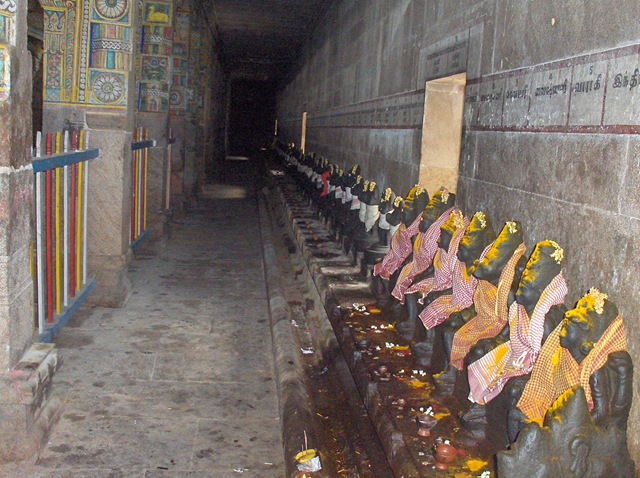 நாயன்மார்கள் என்போர் பெரிய புராணம் எனும் நூலில் குறிப்பிடப்படும் சைவ அடியார்கள் ஆவார். நாயன்மார் 63 ஆவார்கள். சுந்தரமூர்த்தியார் திருத்தொண்டத் தொகையில் அறுபது சிவனடியார்கள் பற்றிய குறிப்பிட்டுள்ளார். அந்த நூலினை மூலமாக கொண்டு சேக்கிழார் பெரிய புராணத்தினை இயற்றினார். நாயன்மார்களுக்குச் சிவாலயங்களின் சுற்றுபிரகாரத்திற்குள் கற் சிலைகள் வைக்கப்படுகின்றன. நாயன்மாரின் பட்டியல்வகைப்பாடுகாலம், குலம், நாடு என பல வகைகளில் நாயன்மார்களை வகைப்படுத்துகிறார்கள். சமயக் குரவர்கள்நாயன்மாரில் அப்பர், சம்பந்தர், சுந்தரர், மாணிக்கவாசகர். இந்த நால்வரும் சைவ சமய குரவர் என்று அழைக்கப்படுகிறார்கள். இறையருள் பெற பக்தி மட்டுமே போதுமானது என்பதும் எல்லோரும் இறைவன் திருவடிகளை அடையலாம் என்பதுமே இவர்கள் வாழ்க்கை தரும் பாடமாக உள்ளது.ஓம் ஸ்ரீ அறுபதின்மூவரே நமஹ !!!ஓம் நம சிவாய!!!ஓம் சக்தி பராசக்தி!!!எழுதியவர்ரா. ஹரிசங்கர்எண்பெயர்1அதிபத்தர்2அப்பூதியடிகள்3அமர்நீதி நாயனார்4அரிவட்டாயர்5ஆனாய நாயனார்6இசைஞானியார்7இடங்கழி நாயனார்8இயற்பகை நாயனார்9இளையான்குடிமாறார்10உருத்திர பசுபதி நாயனார்11எறிபத்த நாயனார்12ஏயர்கோன் கலிகாமர்13ஏனாதி நாதர்14ஐயடிகள் காடவர்கோன்15கணநாதர்16கணம்புல்லர்17கண்ணப்பர்18கலிய நாயனார்19கழறிற்றறிவார்20கழற்சிங்கர்21காரி நாயனார்22காரைக்கால் அம்மையார்23குங்கிலியகலையனார்24குலச்சிறையார்25கூற்றுவர்26கலிக்கம்ப நாயனார்27கோச்செங்கட் சோழன்28கோட்புலி நாயனார்29சடைய நாயனார்30சண்டேசுவர நாயனார்31சக்தி நாயனார்32சாக்கியர்33சிறப்புலி நாயனார்34சிறுதொண்டர்35சுந்தரமூர்த்தி நாயனார்36செருத்துணை நாயனார்37சோமசிமாறர்38தண்டியடிகள்39திருக்குறிப்புத் தொண்டர்40திருஞானசம்பந்தமூர்த்தி41திருநாவுக்கரசர்42திருநாளை போவார்43திருநீலகண்டர்44திருநீலகண்ட யாழ்ப்பாணர்45திருநீலநக்க நாயனார்46திருமூலர்47நமிநந்தியடிகள்48நரசிங்க முனையர்49நின்றசீர் நெடுமாறன்50நேச நாயனார்51புகழ்சோழன்52புகழ்த்துணை நாயனார்53பூசலார்54பெருமிழலைக் குறும்பர்55மங்கையர்க்கரசியார்56மானக்கஞ்சாற நாயனார்57முருக நாயனார்58முனையடுவார் நாயனார்59மூர்க்க நாயனார்60மூர்த்தி நாயனார்61மெய்ப்பொருள் நாயனார்62வாயிலார் நாயனார்63விறன்மிண்ட நாயனார்